Гарантийные обязательства   На люк в сборе установлен гарантийный срок 5 лет со дня покупки (определяется по товарному и кассовому чеку или отметке в паспорте). В течение гарантийного срока заводские дефекты устраняются изготовителем или его дилерами бесплатно путем замены изделия, ремонта или замены деталей.Гарантийные обязательства теряют силу в том случае, если:нарушены требования по установке изделия, изложенные в инструкции по монтажу;нарушены условия эксплуатации изделия;изделие или его детали имеют механические повреждения;Гарантийные обязательства не распространяются на конструкционные гальванические покрытия. Свидетельство о приемке	Штамп ОТК	Дата продажи:Печать продавцаДата изготовления:Изготовитель:Общество с ограниченной ответственностью «ПФ Хаммер»Адрес: 109202, г. Москва, ул. 1-я Фрезерная, дом 2/1, стр. 11.                                                     Сервис, консультации: т.(495)787-20-39, e-mail: info@xammep.su            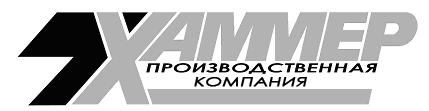 ПАСПОРТ«ГИППОКРАТ»г.МоскваНазначение изделия   Люки – модели «Гиппократ» предназначены для установки в перегородки (подвесные гипсокартонные потолки,  стены,  изготовленные из гипсокартона, бетона, кирпича и т.д.), которые подвергаются окраске или оклейки стен материалами толщиной до 1 мм.Люки обеспечивают доступ к скрытым сантехническим и инженерным      коммуникациям, при возникновении необходимости в их обслуживании и ремонте.Принцип работы изделия   Люк устанавливается в перегородку согласно инструкции по монтажу. После отделки наличие люка выдает только тонкий миллиметровый зазор. Наличие резинового уплотнителя не позволяет пыли скапливаться вдоль зазора по периметру люка. Для того, чтобы открыть смонтированный люк, надавите рукой на дверцу и утопите ее приблизительно на 2-3 мм до щелчка и отпустите.Комплектность   Изготовитель оставляет за собой право внесения изменений в конструкцию,комплектность и способы монтажа без предварительного уведомления.Транспортировка и хранение   Хранение и транспортировка люков осуществляется при вертикальном положении изделия. Перевозка допускается всеми видами транспорта. Погрузка и разгрузка изделия должны проводиться согласно ГОСТ 12.03.009. Условия транспортирования и хранения в части воздействия климатических факторов по группе 6 ГОСТ 15150, части воздействия механических факторов средние по ГОСТ 23170.Технические характеристики основных серийных моделейМонтаж изделия    Монтаж и регулировки изделия должны проводиться в вертикальном положении петли - дверцы, в строгом соответсвии с инструкцией  по монтажу  (смотрите Этикетка - инструкция).Размер проема должен быть на 2-3 мм больше посадочного размера рамы люка с каждой стороны. Это обеспечит надежное удержание шпатлевки по периметру рамы люка. Во избежание деформации рамы и увеличения зазора между дверцей и рамой                                    «не перетягивайте» саморезы. Монтахная схема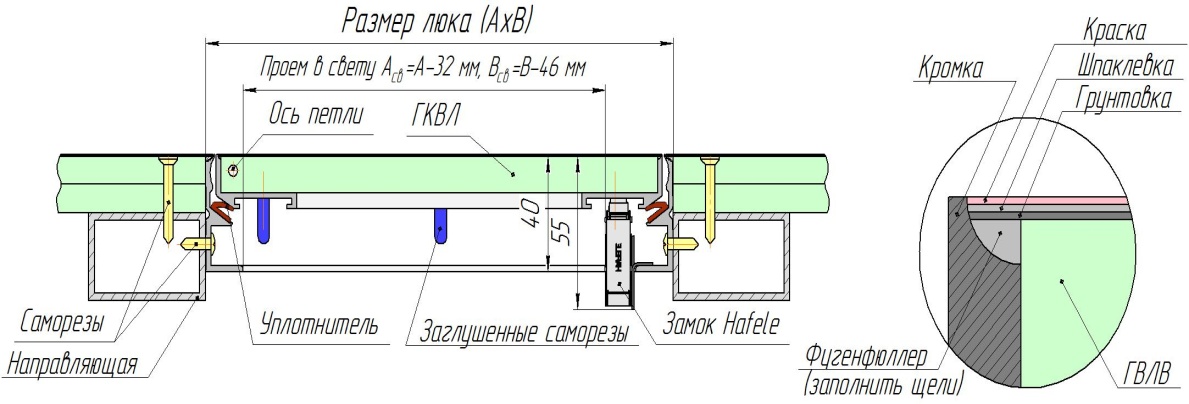 Люк в сборе1 шт.Упаковочный пакет1 шт.Этикетка - инструкция1 шт. Паспорт1 шт.МодельГабариты(Ш х В х Г),ммЗазор люков по периметру, ммВес, кгГиппократ 200-200200х200х400,7 – 0,80,9Гиппократ 300-300300х300х400,7 – 0,81,7Гиппократ 400-400400х400х400,7 – 0,82,7Гиппократ 500-500500х500х400,7 – 0,83,7Гиппократ 600-600600х600х400,7 – 0,85Гиппократ 300-200300х200х400,7 – 0,81,3Гиппократ 400-300400х300х400,7 – 0,82,1Гиппократ 500-400500х400х400,7 – 0,83,2Гиппократ 600-400600х400х400,7 – 0,83,6Гиппократ 1200-60012000х600х400,7 – 0,89,3